ИНФОРМАЦИОННОЕ СООБЩЕНИЕ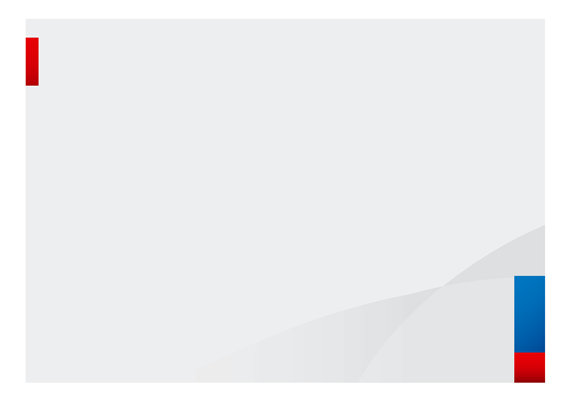 Что такое «Налог на профессиональный доход»?Налог на профессиональный доход — это новый специальный налоговый режим для самозанятых граждан, который можно применять с 2019 года. Действовать этот режим будет в течение 10 лет.Эксперимент по установлению специального налогового режима проводится на территории всех субъектов Российской Федерации.Налог на профессиональный доход — это не дополнительный налог, а новый специальный налоговый режим. Переход на него осуществляется добровольно. У тех налогоплательщиков, которые не перейдут на этот налоговый режим, остается обязанность платить налоги с учетом других систем налогообложения, которые они применяют в обычном порядке. Физические лица и индивидуальные предприниматели, которые переходят на новый специальный налоговый режим (самозанятые), могут платить с доходов от самостоятельной деятельности только налог по льготной ставке — 4 или 6%. Это позволяет легально вести бизнес и получать доход от подработок без рисков получить штраф за незаконную предпринимательскую деятельность. Нет отчетов и декларацийДекларацию представлять не нужно. Учет доходов ведется автоматически в мобильном приложении.Чек формируется в приложенииНе надо покупать ККТ. Чек можно сформировать в мобильном приложении «Мой налог».Можно не платить страховые взносыОтсутствует обязанность по уплате фиксированных взносов на пенсионное страхование. Пенсионное страхование осуществляется в добровольном порядке.Легальная работа без статуса ИПМожно работать без регистрации в качестве ИП. Доход подтверждается справкой из приложения. Предоставляется налоговый вычет Сумма вычета — 10 000 рублей. Ставка 4% уменьшается до 3%, ставка 6% уменьшается до 4%. Расчет автоматический. Не нужно считать налог к уплате Налог начисляется автоматически в приложении. Уплата — не позднее 25 числа следующего месяца. Выгодные налоговые ставки 4% — с доходов от физлиц. 6% — с доходов от юрлиц и ИП. Других обязательных платежей нет. Простая регистрация через интернет Регистрация без визита в инспекцию: в мобильном приложении, на сайте ФНС России, через банк или портал госуслуг. Совмещение с работой по трудовому договору Зарплата не учитывается при расчете налога. Трудовой стаж по месту работы не прерывается. 